حدد ما هو الغذاء الصحي ثم قم بقصه و ضعه في الطبق! استمتع!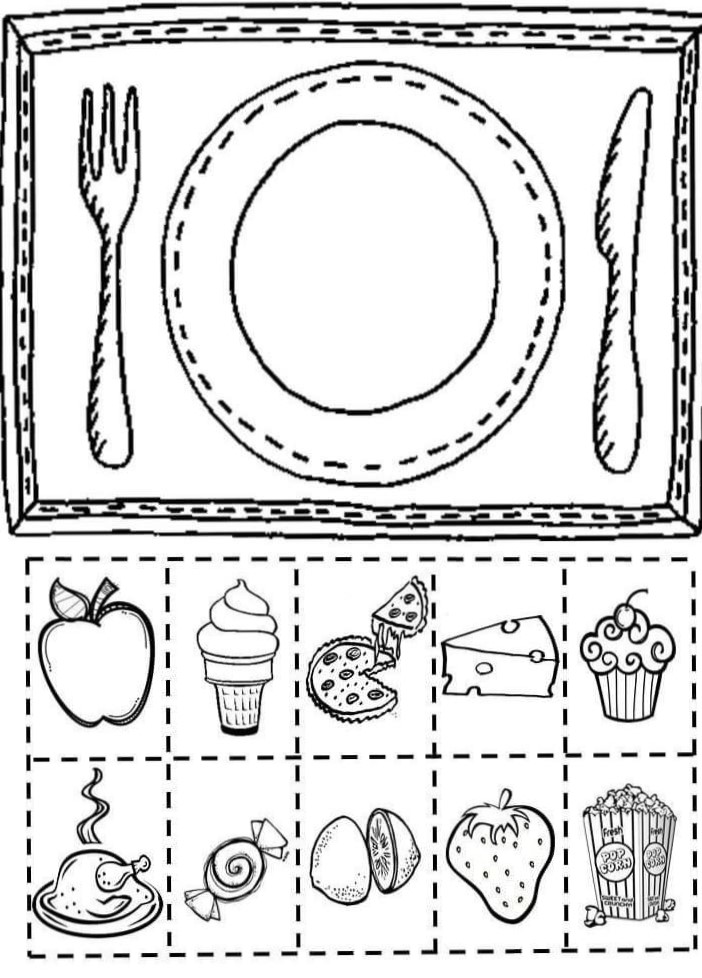 